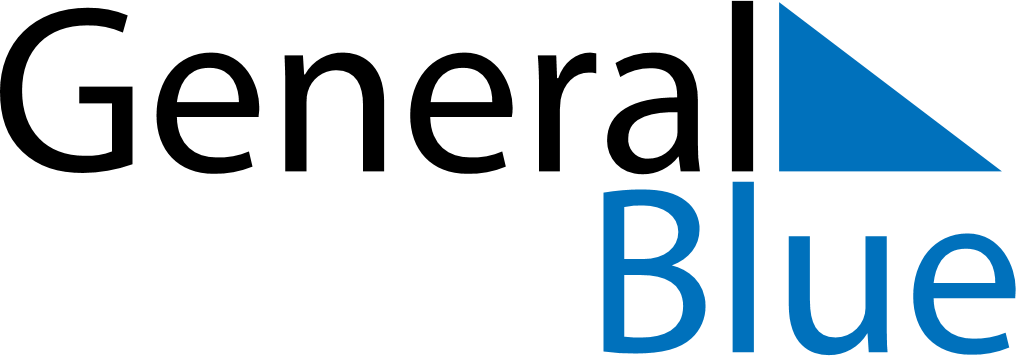 Quarter 4 of 2018KenyaQuarter 4 of 2018KenyaQuarter 4 of 2018KenyaQuarter 4 of 2018KenyaQuarter 4 of 2018KenyaOctober 2018October 2018October 2018October 2018October 2018October 2018October 2018SUNMONTUEWEDTHUFRISAT12345678910111213141516171819202122232425262728293031November 2018November 2018November 2018November 2018November 2018November 2018November 2018SUNMONTUEWEDTHUFRISAT123456789101112131415161718192021222324252627282930December 2018December 2018December 2018December 2018December 2018December 2018December 2018SUNMONTUEWEDTHUFRISAT12345678910111213141516171819202122232425262728293031Oct 10: Moi DayOct 20: Mashujaa DayDec 12: Jamhuri DayDec 25: Christmas DayDec 26: Boxing Day